14.6.21עבור : 	לכל מאן דבעיהנידון : הרחבת כיסויי מנות ללא אלרגנים  של חברת "לאנץ טיים"חברת "לאנץ טיים" שמה לה לדגש ולחשיבות רבה ייצור של מנות ללא האלרגנים כדי לספק לילדים את המנות המתאימות והבטוחות ביותר.נכון להיום  המנות המיוצרות על ידנו אינם מכילות את האלרגנים הבאים :חלב, סויה, שומשום, בוטנים, שקדים, ביצים, אגוזי לוז, אגוזי מלך, פיסטוק, קשיו.ורגישות לגלוטן.אנו שמחים לבשר כי בקרוב יתווספו כיסויים נוספים :דגים, אגוזי מקדמיה ופקאן.מאחר ומדובר בנושא מאוד רגיש ובטיחותי ,כל תהליך הייצור שלנו מפוקח ברמה הגבוה ביותר תחת תקני האיכות המחמירים ISO HACCP GMP.המנות מאושרות לשיווק אך ורק לאחר אישור מעבדה מוסמכת עבור בדיקות אלרגנים ומיקרוביולוגיה.סימון המנות הינו על פי תקן 1145 ותקנות הגנה על בריאות הציבור (מזון) (סימון תזונתי), התשע"ח – 2017.בברכה,מירב כהןמנהלת אבטחת איכות"לאנץ טיים"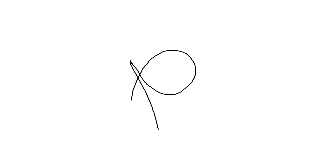 